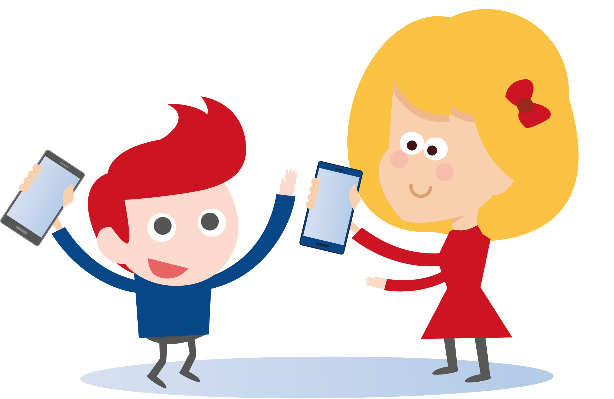 Einladung zum Online-Elternabend
„Medien in der Familie: Online-Infoveranstaltung für Eltern von 6- bis 10-Jährigen, Schwerpunkt Internet und Smartphone“Datum: ___________________________ Uhrzeit: ___________________________Viele Grundschulkinder haben bereits ein eigenes Smartphone und Zugang zum Internet. Das familiäre Umfeld spielt dabei eine wichtige Rolle, wenn es um den richtigen Umgang mit Medien geht. Wir laden Sie ein, gemeinsam mit uns in das Thema Smartphone- und Internetnutzung einzutauchen. Im Gespräch gehen wir u. a. diesen Fragen nach:Welche Apps und Internetseiten sind für Grundschulkinder geeignet?Was muss bei Online-Spielen bzw. Spiele-Apps beachtet werden?Was ist bei problematischen Inhalten oder Mobbing zu tun? 
Sie erhalten praktische Tipps, wie Sie Ihr Kind im Umgang mit Internet und Smartphone begleiten und fördern können. Nehmen Sie die Gelegenheit wahr, sich zu informieren! 	
Die BLM Stiftung Medienpädagogik Bayern stellt für die Informationsveranstaltungen kostenfrei erfahrene Referent:innen des Medienpädagogischen Referentennetzwerks Bayern zur Verfügung: www.stiftung-medienpaedagogik-bayern.de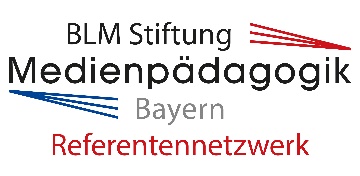 Das Projekt wird von der Bayerischen Staatskanzlei gefördert.			------------------------------------------------------------------------------------------------------------------------------------------------------RÜCKMELDUNG 
Bitte melden Sie sich bis zum __________ per E-Mail unter __________________________ für die Teilnahme an. Der Online-Elternabend wird mit der Konferenz-Software BigBlueButton durchgeführt. 
Den Teilnahme-Link sowie weitere Informationen zur Nutzung der Software schicken wir Ihnen vor dem Veranstaltungstermin per E-Mail zu. Bitte beachten Sie, dass während des Online-Vortrags keine Aufzeichnungen oder Screenshots angefertigt werden dürfen. Vielen Dank für Ihr Verständnis.Adresse Einrichtung